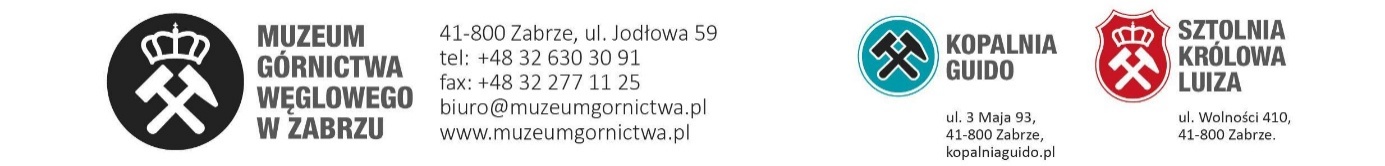 Umowa ……  / 2018Zawarta w dniu ……………….. w Zabrzu, pomiędzy:Muzeum Górnictwa Węglowego w Zabrzu z siedzibą w Zabrzu (kod pocztowy 41-800), przy                  ul. Jodłowa 59, wpisanym do Rejestru Instytucji Kultury pod nr RIK/12/13, NIP:6482768167,REGON: 243220420 , reprezentowanym przez: Dyrektora Muzeum Górnictwa Węglowego w Zabrzu – Bartłomieja Szewczykazwaną w dalszej części umowy Zamawiającyma zwanym dalej Wykonawcą Na podstawie art. 4 pkt. 8 ustawy z dnia 29 stycznia 2004r. Prawo Zamówień Publicznych (Dz. U. 2010 Nr 113, poz. 759 wraz z późniejszymi zmianami) do niniejszej umowy nie stosuje się przepisów przytoczonej wyżej ustawy.§ 1Przedmiot umowyPrzedmiotem umowy jest: Montaż i demontaż wystawy pokonkursowej X Konkursu Plastyki Intuicyjnej im. J.Marcisza, oraz usługi transportowe przy montażu i demontażu wystawy.Zakres umowy:Montaż wystawy:Malowanie dwukrotnie dwustronnie 18 szt. płyt mdf o wymiarach: 180x220cm; Malowanie dwukrotnie jednostronnie 21 szt. płyt mdf o wymiarach: 120x220cm, malowanie odbywa się w siedzibie Wykonawcy.Transport tych plansz z magazynu ul. Wolności 345 do siedziby Wykonawcy.Transport pomalowanych plansz z siedziby Wykonawcy do miejsca montażu tj. Łaźnia Łańcuszkowa ul. Wolności 410Montaż stelażu aluminiowego z ww. planszami wg projektu Zamawiającego. Płaszczyzna ekspozycyjna: płyta mdf (180cmx220cm, 120cmx220cm) włożona w cztery profile aluminiowe, łączone zamkami, każda płaszczyzna połączona z drugą pod kątem, tworzą ściankę ekspozycyjną na której będą zawieszane obrazy.Transport z siedziby Zamawiającego ok. 40 obrazów z ul. Wolności 339 do Łaźni Łańcuszkowej ul. Wolności 410.Powieszenie około 126 obrazów na wkrętach wkręcanych w plansze mdf.Wyklejenie na podłodze z folii samoprzylepnej tytułu wystawy i elementów dekoracyjnych dostarczonych przez Zamawiającego (patrz projekt w załączniku).Demontaż wystawy: Ściągnięcie 126 obrazów i spakowanie. Rozebranie stelażu i przygotowanie do transportu.UWAGI:Do umowy zostanie dołączony spis obrazów i sprzętu ekspozycyjnego, oraz projekt wystawy.Prace montażowe na terenie  można zacząć od 10.06. 2019, zakończone powinny być 14.06. 2019,  godz.14.00Prace malarskie można zacząć od podpisania umowy  na terenie własnym Wykonawcy.01.08.2019 należy zdemontować wystawę i transportować na ul. Wolności 339 - obrazy i ul. Wolności 345 - stelaż.§ 2Warunki realizacjiWykonawca zobowiązany jest wykonać przedmiot umowy z należytą starannością oraz zgodnie z:a. warunkami zawartymi w niniejszej umowie;b. obowiązującymi przepisami prawa, normami i wymogami niezbędnymi do należytego wykonania umowy.Realizacja przedmiotu Umowy, o której mowa w § 1, będzie przebiegała przy ścisłej współpracy Wykonawcy z osobami wskazanymi przez Zamawiającego.Wykonawca ponosi wyłączną odpowiedzialność za wszelkie szkody będące następstwem niewykonania lub nienależytego wykonania przedmiotu umowy, które to szkody Wykonawca zobowiązuje się pokryć w pełnej wysokości.§ 3Terminy wykonania umowyPrzedmiot umowy zostanie wykonany w terminie:Za termin rozpoczęcia wykonania umowy uznaje się datę podpisania niniejszej umowy.Za zakończnie umowy strony uznają dzień dokonania odbioru końcowego bez wad i usterek. § 4Miejsce realizacjiWykonawca dokona montażu wystawy: w Łaźni Łańcuszkowej, Zabrze, ul. Wolności 410,Transport z magazynu, Zabrze, ul. Wolności 345 - stelaż i plansze, z magazynu Zabrze, ul. Wolności 339 – obrazy.§ 5WynagrodzenieWykonawcy przysługuje od Zamawiającego wynagrodzenie za przedmiot Umowy na podstawie oferty cenowej, wg. oferty sporządzonej przez Wykonawcę w wysokości:brutto: PLN (słownie: złotych 00/100), w tym kwota netto wynosi: PLN  (słownie: 00/100),  obowiązujący VAT wynosi: PLN (słownie: złotych 00/100), tj. 23%.Wynagrodzenie ma charakter ryczałtowy i obejmuje wszelkie koszty związane z realizacją umowy, w tym podatek od towarów i usług, opłaty celne i importowe, koszty wykonania, transportu i montażu plansz i stanowi zapłatę za wszelkie świadczenia w ramach niniejszej umowy.Wypłata wynagrodzenia, o którym mowa w ust. 1 niniejszego § nastąpi po wykonaniu przez Wykonawcę przedmiotu Umowy i odbiorze końcowym bez uwag ze strony Zamawiającego. Podstawą zapłaty wynagrodzenia będzie zatwierdzony przez Zamawiającego protokół odbioru końcowego i prawidłowo wystawiona oraz dostarczona do Zamawiającego faktura VAT.Strony ustalają, że wymienione w ust. 1 wynagrodzenie jest ostateczne i nie ulega zwiększeniu.Fakturę VAT należy wystawić na Muzeum Górnictwa Węglowego w Zabrzu, ul. Jodłowa 59,      
41-800 Zabrze, NIP: 648-276-81-67. Faktura wystawiona przez Wykonawcę płatna będzie w formie przelewu bankowego w terminie 
do 30 dni od daty doręczenia Zamawiającemu prawidłowo wystawionej faktury wraz z protokołem odbioru końcowego.W przypadku opóźnienia w zapłacie faktur, Wykonawcy przysługują odsetki ustawowe.W przypadku zaistnienia konieczności wykonania prac nie objętych zakresem Umowy, Wykonawcy nie wolno ich realizować bez zmiany niniejszej umowy lub uzyskania dodatkowego zamówienia na podstawie odrębnej Umowy. Wykonanie zamówienia nie objętego zakresem Umowy i bez zgody Zamawiającego, uznane zostanie jako zbędne, za które wynagrodzenie nie przysługuje.§ 6Odbiór końcowy przedmiotu umowyRealizacja przedmiotu umowy zostanie potwierdzona pisemnym protokołem końcowym podpisanym przez upoważnionych przedstawicieli stron. § 7Nadzór Bezpośredni nadzór nad pracami ze strony Zamawiającego sprawuje: 	Bożena Mazur.Bezpośredni nadzór nad pracami ze strony Wykonawcy sprawuje:……………….§ 8Kary umowneStrony ustalają odpowiedzialność za niewykonanie lub nienależyte wykonanie przedmiotu umowy  w formie kar umownych.Wykonawca zapłaci karę Zamawiającemu:w wysokości 10 % wynagrodzenia brutto  zgodnie z § 5 ust. 1 w przypadku odstąpienia lub rozwiązania umowy przez Zamawiającego z przyczyn, za które odpowiedzialność ponosi Wykonawca;w wysokości …. % wynagrodzenia brutto zgodnie z § 5 ust. 1 za nienależyte wykonanie przedmiotu za każdy taki przypadek.Kary umowne będą naliczane począwszy z pierwszym dniem po upływie terminów, od których są wymagalne. Roszczenia o zapłatę należnych kar umownych nie będą pozbawiać strony prawa żądania zapłaty odszkodowania uzupełniającego na zasadach ogólnych, jeżeli wysokość poniesionej szkody przekroczy wysokość zastrzeżonej kary umownej. Zamawiający zastrzega sobie prawo zlecenia usunięcia wad i usterek osobie trzeciej 
i obciążenia kosztami Wykonawcę w przypadku opóźnień w usunięciu wad i usterek, jeżeli Wykonawca nie usunie ich w wyznaczonym przez Zamawiającego terminie. § 10Zmiany do umowyZmiana umowy powinna nastąpić w formie pisemnego aneksu sporządzonego przez Zamawiającego i podpisanego przez strony umowy, pod rygorem nieważności takiego oświadczenia oraz powinna zawierać uzasadnienie faktyczne i prawne.§ 11            Pozostałe postanowieniaWykonawca ponosi odpowiedzialność za wszelkie zachowania osób trzecich, którymi się posługuje przy wykonywaniu umowy tak, jak za swoje własne działania lub zaniechania.Wszelkie spory wynikające z umowy strony poddają pod jurysdykcję sądu właściwego dla siedziby Zamawiającego.W sprawach nieuregulowanych niniejsza umową stosuje się przepisy kodeksu cywilnego.Umowę sporządzono w 2 jednobrzmiących egzemplarzach, po 1 egzemplarzu. dla każdej ze stron.§ 6Ochrona danych osobowych Dane osobowe Wykonawcy są przetwarzane - na podstawie art. 6 ust. 1 lit. b) Rozporządzenia Parlamentu Europejskiego i Rady (UE) 2016/679 z dnia 27 kwietnia 2016 r. w sprawie ochrony osób fizycznych w związku z przetwarzaniem danych osobowych i w sprawie swobodnego przepływu takich danych oraz uchylenia dyrektywy 95/46/WE (Dz. Urz. UE L 2016, Nr 119, s. 1), zwanego dalej RODO - wyłącznie na potrzeby wykonania umowy. Wykonawca nie jest obowiązany do podania swych danych osobowych. Jednakże konsekwencją nie podania danych osobowych jest nie zawarcie umowy, gdyż dane te są niezbędne do wykonania tej czynności. Administratorem danych osobowych Wykonawcy jest Muzeum Górnictwa Węglowego w Zabrzu z siedzibą przy ul. Jodłowej 59 w Zabrzu. Kontakt do inspektora ochrony danych Zamawiającego: iod@muzeumgornictwa.pl. Decyzje, w oparciu o podane przez Wykonawcę dane, nie są podejmowane w sposób zautomatyzowany. Dane osobowe będą przechowywane do przedawnienia ewentualnych roszczeń i wykonania obowiązków wynikających z przepisów prawa. Odbiorcami danych osobowych Wykonawcy mogą być osoby lub podmioty, którym zostanie udostępniona umowa, lub dokumentacja postępowania zakończonego podpisaniem niniejszej umowy, w oparciu o przepisy prawa lub w oparciu o obowiązujące u Zamawiającego procedury. Wykonawca ma prawo żądania dostępu do swych danych; ich sprostowania, przeniesienia oraz ograniczenia przetwarzania (z zastrzeżeniem przypadku, o którym mowa w art. 18 ust. 2 RODO). Ma również prawo do wniesienia skargi do organu nadzorczego w rozumieniu przepisów o ochronie danych osobowych w każdym przypadku zaistnienia podejrzenia że przetwarzanie jego danych osobowych następuje z naruszeniem powszechnie obowiązujących przepisów prawa. W zakresie określonym w art. 17 ust. 3 lit. d) oraz e) RODO Wykonawcy nie przysługuje prawo do usunięcia danych osobowych.
Uwaga: Punkt ma zastosowanie jeśli Wykonawca jest osobą fizyczną lub osobą fizyczną prowadząca działalność gospodarczą lub działa przez pełnomocnika będącego osobą fizyczną lub członków organu zarządzającego będących osobami fizycznymi.Wykonawca oświadcza, że wypełnił, i w razie potrzeby będzie wypełniał, w imieniu Zamawiającego, ciążące na nim obowiązki informacyjne - przewidziane w art. 13 lub art. 14 RODO - wobec osób fizycznych i osób fizycznych prowadzących działalność gospodarczą i pełnomocników będących osobami fizycznymi i członów organów zarządzających będących osobami fizycznymi, od których dane osobowe bezpośrednio lub pośrednio pozyskał lub będzie pozyskiwał w celu wykonania umowy, a które to dane przekazał lub przekaże Zamawiającemu.Uwaga: Jeśli Wykonawca nie przekazuje danych osobowych innych niż bezpośrednio jego dotyczących lub zachodzi wyłączenie stosowania obowiązku informacyjnego, stosownie do art. 13 ust 4 lub art. 14 ust. 5 RODO, to punkt takiego Wykonawcy nie dotyczy.   . . . . . . . . . . . . . . . . . . . . . . . .   	. . . . . . . . . . . . . . . . . . . . . . . . 	(Zamawiający)	(Wykonawca)